Lycée polyvalent BALATA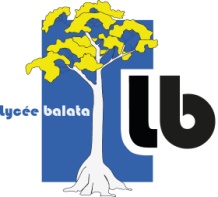 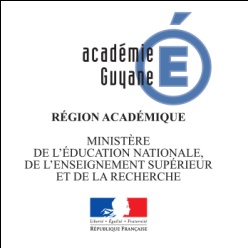 Métiers du BTP et de la Communication VisuelleChemin de la chaumière MATOURYBP80013 - 97321 Cayenne CEDEXTél: 0594 35 07 83 / Mail: ce.9730372s@ac-guyane.fr RAPPORT D’INCIDENTNom et prénom de l’élève :……………………………………………………..…………..  Classe :…………………………Nom et prénom de l’élève :……………………………………………………..…………..  Classe :…………………………Auteur du rapport :……………………………………………...…Fonction ……………………………………………………..Date de l’incident : ___/___ / ______                         Heure : _____ h ____Lieu de l’incident :………………………………………………………………………………………………..........................Auteur du rapport :……………………………………………...…Fonction ……………………………………………………..Date de l’incident : ___/___ / ______                         Heure : _____ h ____Lieu de l’incident :………………………………………………………………………………………………..........................TYPE D’INCIDENTTYPE D’INCIDENTAGRESSIONS  Insulte      Violence physique unilatérale      Bagarre   Pression verbale     Racket    MenacesCONDUITES A RISQUES Consommation d’alcool     Consommation de produits illicites  Trafics (matériels, drogues…)DEGRADATIONS  Vol     Vandalisme     Tags, graffitis     Salissures délibéréeABSENCES/RETARDS  Cours séchés     Absentéisme     Retards répétitifsATTITUDE AU TRAVAIL  Bavardages, agitation     Insolence     Refus de travailler  Absence de matériel    Tenue vestimentaireAUTRESDescription des faits…………………………………………………………………………………………………………………………………………………………………………………………………………………………………………………………………………………………………………………………………………………………………………………………………………………………………………………………………………………………………………………………………………………………………………………………………………………………………………………………………………………………………………………………………………………………………………………………………………………………………………………………………………………………………………………………………………………………………………………………………………………………………………………………………………………………………………………………………………………………………………………………………………………………………………………………………………………………………………………………………………………………………………………………………………………………………………………………………………………………………………………………………………………………………………………………………………………                                                                    SignatureDescription des faits…………………………………………………………………………………………………………………………………………………………………………………………………………………………………………………………………………………………………………………………………………………………………………………………………………………………………………………………………………………………………………………………………………………………………………………………………………………………………………………………………………………………………………………………………………………………………………………………………………………………………………………………………………………………………………………………………………………………………………………………………………………………………………………………………………………………………………………………………………………………………………………………………………………………………………………………………………………………………………………………………………………………………………………………………………………………………………………………………………………………………………………………………………………………………………………………………………………                                                                    SignatureSuivi de l’incidentPartie réservée à  rien inscrire dans ce cadre.  Suivi de l’incidentPartie réservée à  rien inscrire dans ce cadre.  Convocation du responsable légal le…………………………………………………………………………………………Punition :          Avertissement écrit/oral                   Retenu le……………………………………………à………h……………                   Travail d’intérêt général………………………………………………….Sanction :         Exclusion temporaire du………………..…....au………….……….…                   Mesure de responsabilisation (date et lieu…………………………………………………………..)                   Commission éducative                   Conseil de disciplineConvocation du responsable légal le…………………………………………………………………………………………Punition :          Avertissement écrit/oral                   Retenu le……………………………………………à………h……………                   Travail d’intérêt général………………………………………………….Sanction :         Exclusion temporaire du………………..…....au………….……….…                   Mesure de responsabilisation (date et lieu…………………………………………………………..)                   Commission éducative                   Conseil de discipline